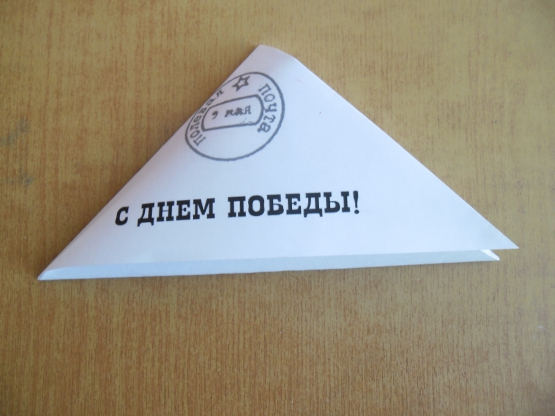 Треугольником сложен пожелтевший листок,В нем и горькое лето, и сигналы тревог,В нем печаль отступления в тот отчаянный год,Рвется ветер осенний и команда: вперед!Даже смерть отступала, хоть на несколько дней,Где солдатские письма шли дорогой своей.И с поклоном последним письма, полные сил,От погибших в сражениях почтальон приносил.Письма с фронта вобрали и судьбу, и любовь,И бессонную правду фронтовых голосов.В письмах вера солдата в наши мирные дни,Хоть и были когда-то так далеко они.